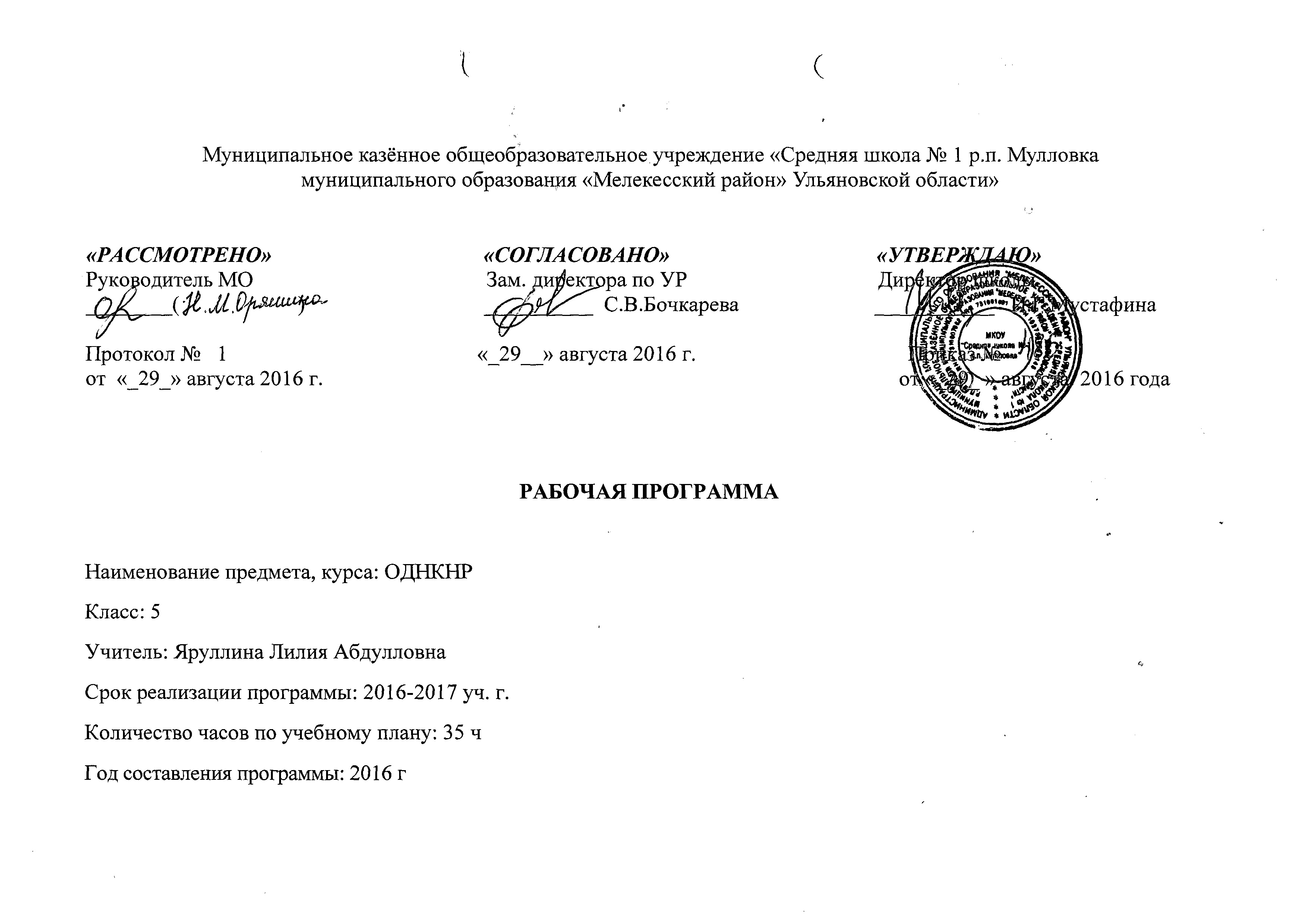 Пояснительная записка       Рабочая программа по учебному курсу «Основы духовно-нравственной культуры народов России» для 5 класса    составлена    на    основе    следующих нормативных документов:Федеральный закон Российской Федерации от 29 декабря . № 273-ФЗ «Об образовании в Российской Федерации»; ФГОС ООО (утвержден приказом Министерства образования и науки РФ от 17.12.2010 г. №1897).3 Приказа Министерства образования и науки РФ от 31.03.2014 № 253 года «Об утверждении федерального перечня учебников, рекомендованных  к использованию при реализации имеющих государственную аккредитацию образовательных программ начального общего, основного общего, среднего общего образования»Учебник «Основы духовно-нравственной культуры народов России. Основы мировых религий. 4-5 классы. Москва. Просвещение, 2012 Планируемые результаты освоения учебного предметаЛичностные результаты:Формирование основ российской гражданской идентичности, чувства гордости за свою Родину, российский народ и историю России, осознание своей этнической и национальной принадлежности; формирование ценностей многонационального российского общества; Формирование целостного, социально ориентированного взгляда на мир в его органичном единстве и разнообразии природы, народов, культур и религий;Формирование уважительного отношения к иному мнению, истории и культуре других народов;Метапредметные результаты:Освоение учащимися универсальных способов деятельности, применяемых как в рамках образовательного процесса, так и в реальных жизненных ситуациях: умение выделять признаки и свойства, особенности объектов, процессов и явлений действительности (в т.ч. социальных и культурных) в соответствии с содержанием учебного предмета «Основы мировых религиозных культур», высказывать суждения на основе сравнения функциональных, эстетических качеств, конструктивных особенностей объектов, процессов и явлений действительности;Осуществлять поиск и обработку информации (в том числе с использованием компьютера).Предметные результаты:Готовность к нравственному самосовершенствованию, духовному саморазвитию;Знакомство с основными нормами религиозной морали, понимание их значения в выстраивании конструктивных отношений в семье и обществе;Понимание значения нравственности, веры и религии в жизни человека и общества;Формирование первоначальных представлений о традиционных религиях, их роли в культуре, истории и современности России;Первоначальные представления об исторической роли традиционных религий в становлении российской государственности;Становление внутренней установки личности поступать согласно своей совести; воспитание нравственности, основанной на свободе совести и    вероисповедания, духовных традициях народов России;Осознание ценности человеческой жизни.Учебно-тематический планСодержание учебного предмета.Введение. Духовные ценности и нравственные идеалы в жизни человека и общества. (1ч.)Россия  - наша Родина.Основы мировых религиозных культур. (28ч.)	Культура и религия. Культура и религия. Возникновение религий. Возникновение религий. Религии мира и их основатели. Священные книги религий мира: Веды,  Авеста, Типитака. Священные книги религий мира: Тора, Библия, Коран. Хранители предания в религиях мира. Добро и зло. Возникновение зла в мире. Понятие греха, раскаяния и воздаяния. Рай и ад. Добро и зло. Возникновение зла в мире. Понятие греха, раскаяния и воздаяния. Рай и ад. Человек в религиозных традициях мира. Священные сооружения. Священные сооружения. Священные сооружения. Искусство в религиозной культуре. Искусство в религиозной культуре. История религий в России. История религий в России.История религий в России. Религиозные ритуалы. Обычаи и обряды. Религиозные ритуалы. Обычаи и обряды. Паломничества и святыни. Праздники в религиях мира. Праздники в религиях мира. Религия и мораль. Нравственные заповеди в религиях мира. Религия и мораль. Нравственные заповеди в религиях мира. Милосердие, забота о слабых, взаимопомощь, социальные проблемы общества и отношение к ним разных религий. Милосердие, забота о слабых, взаимопомощь, социальные проблемы общества и отношение к ним разных религий. Семья, семейные ценности. Долг, свобода, ответственность, учение и труд.Любовь и уважение к Отечеству. (6 ч.)Долг, свобода, ответственность, труд. Любовь и уважение к Отечеству. Подготовка творческих проектов.. Презентации творческих проектов на выбранные темы. №Название модуляКол-во часов1Введение.11.Основы мировых религиозных культур                                 282.Любовь и уважение к Отечеству. 6Итого 35